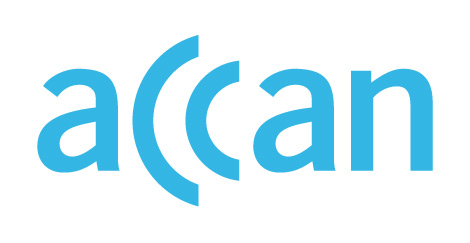 ONLINE LEARNING AND ACCESS TO DEVICES DURING THE COVID-19 OUTBREAKDevice access programs in the Northern Territory  No device loan scheme in place. 
Face-to-face learning strongly encouraged.Public schoolsFrom day one of Term 2 2020, all NT school students are expected to attend school. The NT Department of Education’s advice is that schools are encouraged to loan devices to students who are required to learn from home, but it appears there is no formal device loan scheme in place.Private schoolsDelivery mode of learning is to be determined by the individual non-government school. No clear recommendations for device loan schemes from independent peaks. Where to find out more NT Department of Education websitehttps://coronavirus.nt.gov.au/community-advice/schools